2023_2024_Όμιλος Προγραμματισμού- PHYSICAL COMPUTING -STEM για ΑρχάριουςΣτο σχολείο μας λειτουργεί για τρίτη συνεχόμενη χρονιά ο Όμιλος Προγραμματισμού- PHYSICAL COMPUTING - STEM για Αρχάριους. Ο Όμιλος αφορά τον προγραμματισμό Η/Υ σε γλώσσα C, τον προγραμματισμό της πλατφόρμας Arduino καθώς και ενασχόληση με πρότζεκτ σε περιβάλλον Arduino. Ο Όμιλος αποτελεί μια εξαιρετική ευκαιρία για τους μαθητές και τις μαθήτριες να εξερευνήσουν τον κόσμο του προγραμματισμού στη γλώσσα προγραμματισμού C και το Arduino καθώς και να έχουν μια πρώτη επαφή με εφαρμογές στο περιβάλλον του Arduino. Οι μαθήτριες και οι μαθητές αρχικά αποκτούν δεξιότητες προγραμματισμού και εφαρμόζουν τις γνώσεις τους σε εφαρμογές, ερευνώντας τον κόσμο του προγραμματισμού που αποτελεί απαραίτητο μονοπάτι για την ενασχόληση με τα εισαγωγικά πρότζεκτ με Arduino που ακολουθούν.Με αυτό τον τρόπο, ο Όμιλος συνδυάζει τον προγραμματισμό με τις Φυσικές Επιστήμες, την Τεχνολογία και τα Μαθηματικά προσφέροντας στους μαθητές και τις μαθήτριες μια ολοκληρωμένη εκπαιδευτική εμπειρία που τους ενθαρρύνει να εξερευνήσουν τον κόσμο της τεχνολογίας με δημιουργικότητα και πειραματισμό. Ο Όμιλος διεξάγεται μετά το κανονικό ημερήσιο πρόγραμμα (μετά την τελευταία ώρα του προγράμματος), μια φορά την εβδομάδα. Η διάρκεια των συναντήσεων είναι 2 διδακτικές  ώρες (90 λεπτά). Το εκπαιδευτικό υλικό αναρτάται στην ψηφιακή τάξη (eclass)  του 1ου Γυμνασίου)Οι καθηγητές που συμμετέχουν στην λειτουργία του Ομίλου είναι ο κ. Αναστάσιος Κοϊμάς - Φυσικός, υπεύθυνος Ομίλου και η κα. Αναστασία Φερεντίνου - Φυσικός.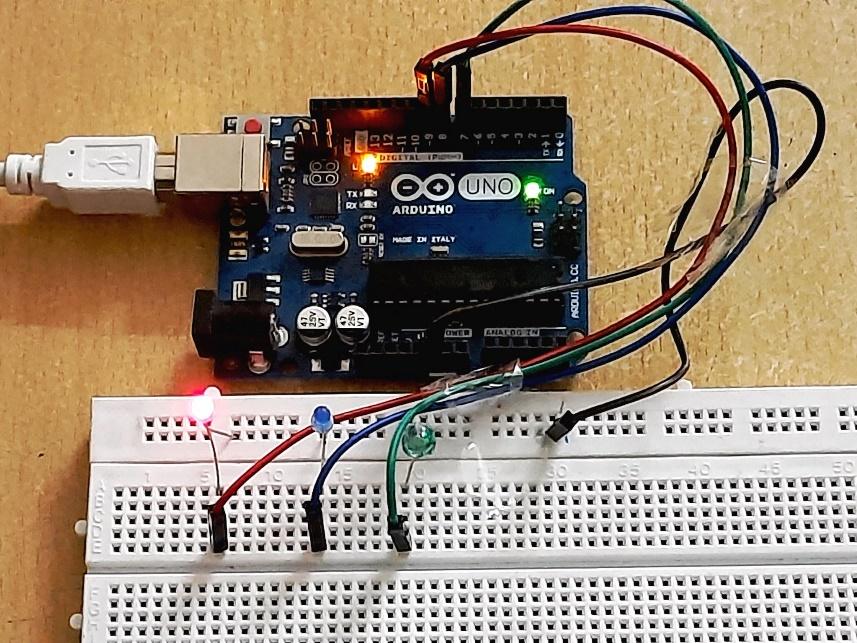 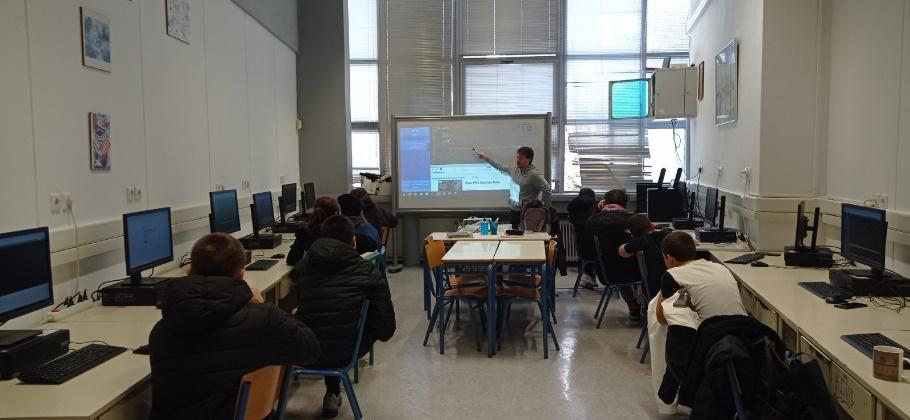 